附件：专题实践项目：“助农兴农”乡村振兴的中国创新实践经验及国际分享调研项目申报方案一、实践主题乡村振兴的中国创新实践经验及国际分享二、实践时间和地点与学校暑期社会实践时间安排同步（6月-8月）。实践地点：北京、河北、山东、江西、河南、贵州、广东等地。三、实践内容教育帮扶调研：围绕教育在乡村人才培养、就业促进等方面的作用，总结不同层次和不同类型的教育帮扶举措和教育资助政策在乡村振兴和巩固拓展脱贫攻坚成果中的经验做法，开发适用于国际传播和分享的知识成果。具体包括：调研总结学龄前和义务教育保障的政策制度、经验做法和实践案例；调研总结高中和职业教育帮扶（“雨露计划”）的政策制度、经验做法和实践案例；调研总结高等教育在产业发展、卫生健康、人才支持等方面的政策制度、经验做法和实践案例。（二）产业振兴调研：围绕乡村产业发展，开展产业振兴的经验、路径和模式开展调查研究。具体包括：县域绿色产业发展、规划编制研究；乡村产业振兴的经验、路径、模式研究；产业基金助推乡村产业振兴研究。本项目由北京师范大学经济与资源管理研究院、中国乡村振兴与发展中心与党委学生工作部资助管理中心联合组织实施，面向全校学生招募。经济与资源管理研究院、中国乡村振兴与发展中心为实践队提供研究问题、调研问卷、访谈提纲等材料，组织行前政策解读、调研方法、数据采集、统计分析、报告撰写等专业培训，助力实践队成员走进乡村，把课堂学习和乡村实践紧密结合起来，厚植爱农情怀，练就兴农本领。表 暑期实践活动安排（6.19-7.20）四、招募人数结合调研主题及调研工作安排，面向全校全日制在校学生招募调研队伍。教育帮扶主题招募5-8人，产业振兴主题招募8-10人。五、招募要求1.热爱祖国，关心社会发展，拥护中国共产党的领导；2.能够积极发挥专业所长，能够熟练使用SPSS或STATA等统计软件，具有文稿写作和视频制作特长者优先；3.成绩优秀、综合素质高，沟通力强，道德品质优良，做事积极认真负责，具备团队合作精神者优先；4.在校期间积极参加各项活动，个人组织能力强，中共党员、优秀学生干部和学生社团骨干优先；5.专业背景不限。六、整体安排1.征集阶段（5月18日-5月26日）有意向申报本项目的学生在5月26日（周五）17:00前提交报名信息，报名链接：https://www.wjx.cn/vm/tMBXbNY.aspx# 2.评审阶段（5月27日-5月31日）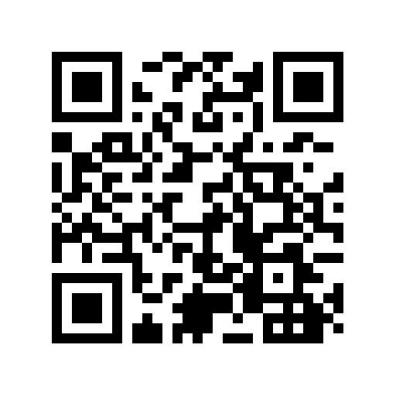 项目组织方在5月31日17:00之前通知入选学生。3.培训阶段（6月上旬）入选学生参与暑期社会实践活动相关内容培训，认真做好社会实践前的各项准备工作。4.实施阶段（6月下旬-7月）根据方案参与暑期社会实践活动，期间每日需向领队教师报备进展情况及安全情况，积极通过各类新媒体平台及时发布实践动态。5.总结阶段（8月底9月初）活动总结，提交实践成果，参与考核答辩，发放结项证书。项目推进单位经济与资源管理研究院中国乡村振兴与发展中心党委学生工作部资助管理中心其他其他未尽事宜将于答疑群内公示解答，请有意向参与的同学扫码入群；若人数达上限，请添加工作人员微信（鲁煜晨 18287213249，张冉17801119939，备注：社会实践），由其邀请入群。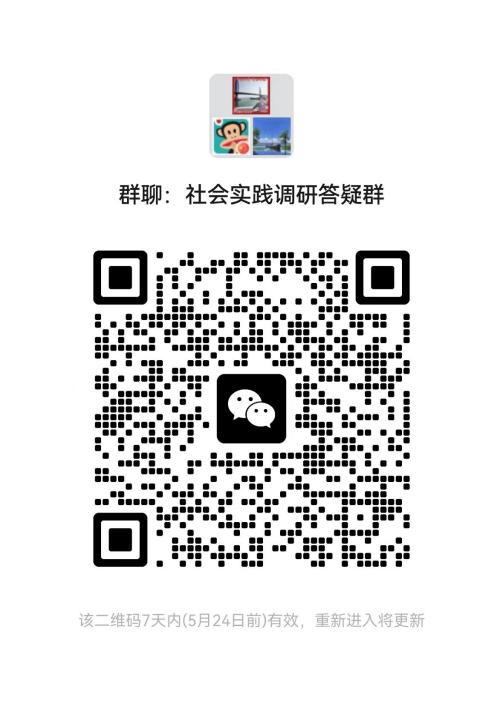 阶段主要内容准备阶段（6.19-6.23）1.结合调研主题及工作实际，确定调研计划、调研思路、研究方法、时间安排，准备应急预案。2.抽样选取调研对象。3.联系调查对象、确定行程安排。调研阶段（6.24-7.10）1.根据问卷或访谈提纲展开调研，进入基层搜集资料。2.做好时间、人员、物资的协调工作。整理资料及数据（7.12-7.14）1.整理调研资料。2.运用SPSS、Stata等软件，对实地调研的资料进行研究和分析。形成研究成果（7.15-7.20）1.形成研究成果，撰写调查报告或论文。2.对社会实践活动进行总结。